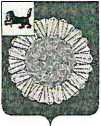 АДМИНИСТРАЦИЯ МУНИЦИПАЛЬНОГО ОБРАЗОВАНИЯ
СЛЮДЯНСКИЙ РАЙОНПОСТАНОВЛЕНИЕг. СлюдянкаОт «27»декабря2018 года № 847Об утверждении муниципальной программы «Развитие культуры в муниципальном образовании Слюдянский район» на 2019-2024 годыВ целях предоставления качественных образовательных услуг в муниципальном образовании Слюдянский район, руководствуясь статьей 179 Бюджетного кодекса РФ, статьей 15 Федерального закона № 131 - ФЗ от 06 октября 2003 года «Об общих принципах организации местного самоуправления в Российской Федерации», Федеральным законом от 29 декабря 2012 года № 273 - ФЗ «Об образовании в Российской Федерации», ст. 24, 47 Устава муниципального образования Слюдянский район (новая редакция), зарегистрированного постановлением Губернатора Иркутской области от 30 июня 2005 года № 303 -п.ПОСТАНОВЛЯЮ:Утвердить муниципальную программу «Развитие культуры в муниципальном образовании Слюдянский район» на 2019-2024 годы (Прилагается).Признать утратившими силу постановление администрации муниципальногообразования Слюдянский район от 06.11.2013г.№1741 «Об утверждениимуниципальной программы «Развитие культуры в муниципальном образовании Слюдянский район» на 2014-2020 годы».Данное постановление вступает в силу с 01 января 2019 года.Разместить настоящее постановление на официальном сайте администрации муниципального образования Слюдянский район по адресу http://www.sludyanka.ru в разделе «Муниципальные программы».Контроль за исполнением данного постановления возложить на заместителя мэра района по социально-культурным вопросам М.В. Юфа.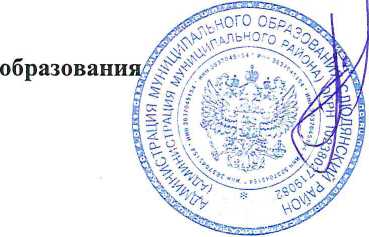 Приложение к Постановлению администрации МО Слюдянский район от	№	ПАСПОРТ МУНИЦИПАЛЬНОЙ ПРОГРАММЫ«Развитие культуры в муниципальном образовании Слюдянский район»
на 2019 - 2024 годыРАЗДЕЛ 1. ХАРАКТЕРИСТИКА ТЕКУЩЕГО СОСТОЯНИЯ СФЕРЫ
РЕАЛИЗАЦИИ МУНИЦИПАЛЬНОЙ ПРОГРАММЫПрограмма развития сферы культуры в муниципальном образовании Слюдянский район на 2019 - 2024 годы является инструментом реализации региональной культурной политики и исходит из ее стратегической цели - содействие социально-экономическому развитию и социальной стабильности в районе, сохранение единого культурного пространства и развитие культурной самобытности, что на сегодняшний день является наиболее актуальным. Социально-культурная значимость проблем и предложенных решений, рассмотренных в Программе, во многом определяется значимостью ресурсов, составляющих культурное наследие, народное искусство, самобытное художественное творчество, культурно-просветительную и досуговую деятельность.Программа конкретизирует систему приоритетов, учитывающих накопленный культурный потенциал в муниципальном образовании, реализация которых позволит использовать этот потенциал в качестве фактора социально-экономического развития территории, а также средства эстетического, нравственно-патриотического воспитания широких слоев населения. Концепция предусматривает признание сферы культуры в качестве одного из базовых составляющих факторов социально-экономического развития и представляет собой систему целей и приоритетов развития отрасли с учетом стратегических направлений развития муниципального образования.Сеть учреждений культуры Слюдянского района составляет: Библиотеки района:Межпоселенческая библиотека Слюдянского района,Детская библиотека,Филиал № 1 г.Байкальск,Филиал № 2 г.Байкальск,Филиал № 3 п.Култук,Филиал № 4 п. Байкал,Филиал № 5 БСЧ г.Слюдянка,Филиал № 6 д.Быстрая,Филиал № 7 ст.Ангасолка,Филиал № 8 п.Утулик,Филиал № 9 д.Мурино,Филиал № 10 с.Новоснежная.Клубные учреждения:Дом культуры «Перевал» муниципального образования Слюдянский район,В Слюдянском районе 8 коллективов, имеющих звание «Народный»: хореографический ансамбль «Глубинка» г.Слюдянка, хореографический ансамбль «Плясица» г.Байкальск, хор народной песни «Байкальские зори» г.Байкальск, театр-студия «Люди» г.Байкальск, оркестр народных инструментов «Байкальский серпантин» г.Слюдянка, фольклорный ансамбль «Звонница» г.Байкальск, вокальная группа «Трибют», звуки арт.В настоящее время выделяются следующие проблемы в области развития культуры в муниципальном образовании:увеличивается разрыв между культурными потребностями общества и возможностями их удовлетворения из-за слабой материально-технической базы учреждений культуры и искусства;низкая заработная плата снижает престиж профессий работников культуры и не способствует творческой активности и закреплению кадров на местах;вызывает тревогу сокращение в библиотеках книжных фондов, их ветшание и устаревание по содержанию.Данная Программа основывается на фундаментальном значении культуры в жизни общества и рассматривает ее, как целостную систему ценностей, формирующую нравственно-эстетические и духовные потребности людей. Придавая важное значение проведению целенаправленной государственной политики в сфере культуры. Программа ориентируется на преемственность культурных традиций района и необходимость проведения последовательного развития культуры исходя из современных условий развития общества и определяет основные направления работы учреждений культуры муниципального образования Слюдянский район.Настоящая Программа ориентирована на результат, когда в фокусе должен оказаться - потребитель культурной услуги, и призвана обеспечить максимальное соответствие ее современным потребностям населения, повышения роли культуры в формировании активной личности, возможность равного доступа к культурным и духовным ценностям и информации, обеспечение разнообразия культурной жизни и доступности услуг учреждений культуры.РАЗДЕЛ 2. ЦЕЛЬ И ЗАДАЧИ МУНИЦИПАЛЬНОЙ ПРОГРАММЫ, ЦЕЛЕВЫЕ
ПОКАЗАТЕЛИ МУНИЦИПАЛЬНОЙ ПРОГРАММЫ,СРОКИ РЕАЛИЗАЦИИРазвитие культуры является одной из важнейших составных частей социально- экономической политики муниципального образования Слюдянский район.Целью данной Программы является развитие культурного потенциала личности и общества в целом.Для достижения поставленной цели в рамках реализации Программы должны быть решены следующие задачи:Повышение качества оказываемых услуг в сфере культуры в Слюдянском муниципальном районе;Повышение качества оказываемых библиотечных услуг в Слюдянском муниципальном районе.Целевые показатели муниципальной программы:1.Число участников культурно-досуговых мероприятий, тыс. чел.Уровень удовлетворенности качеством услуг культуры, %Срок реализации программы - 2019 - 2024 годы.РАЗДЕЛ 3. ОБОСНОВАНИЕ ВЫДЕЛЕНИЯ ПОДПРОГРАММПрограмма включает в себя две подпрограммы.«Оказание услуг в сфере культуры в Слюдянском муниципальном районе» на 2019-2024 годы«Оказание библиотечных услуг в Слюдянском муниципальном районе» на 2019-2024 годыГосударственная политика в сфере культуры и сохранения национальной самобытности в МО Слюдянский район реализуется посредством:взаимодействия с органами местного самоуправления, ответственными за решение вопросов местного значения на соответствующих территориях, включая вопросы обеспечения досуга и культурной деятельности жителей, проживающих в муниципальных образованиях Слюдянского района, создания условий для сохранения национальной самобытности;создания и обеспечения деятельности муниципальных учреждений культуры в целях исполнения полномочий органов исполнительной власти МО Слюдянский район;непосредственного взаимодействия органов исполнительной власти МО Слюдянский район с гражданами и организациями по вопросам предоставления муниципальных услуг, исполнения публичных обязательств, контрольных функций, проведения мероприятий.Учитывая юридическую самостоятельность органов местного самоуправления в решении вопросов местного значения, требования бюджетного законодательства, взаимодействие органов государственной власти Иркутской области с органами местного самоуправления осуществляется на основе межбюджетных трансфертов, предоставляемых из областного бюджета (в отдельных случаях- с привлечением средств федерального бюджета) муниципальным бюджетам в формах субвенций, субсидий и иных межбюджетных трансфертов.Необходимость в непосредственном осуществлении управления культурой, участия в сохранении национальной самобытности, делает необходимым обособление указанной деятельности исполнительных органов МО Слюдянский район в самостоятельные подпрограммы: «Оказание услуг в сфере культуры в Слюдянском муниципальном районе», «Оказание библиотечных услуг в Слюдянском Муниципальном образовании».К мероприятиям подпрограмм отнесены функции государственных органов исполнительной власти, связанные с непосредственным взаимодействием с организациями и гражданами при предоставлении поддержки культуры в МО Слюдянский район, строительством объектов культуры, управлением деятельностью бюджетных учреждений, участвующими в осуществлении функций, возложенных на органы власти, содержание аппаратов указанных органов:-реализация государственной политики в сфере культуры;-прочие мероприятия по реализации государственной политики в сфере культуры;-удовлетворение потребности в строительстве объектов культуры;-развитие и обеспечение деятельности бюджетных учреждений культуры муниципального образования Слюдянского района.РАЗДЕЛ 4. АНАЛИЗ РИСКОВ РЕАЛИЗАЦИИ МУНИЦИПАЛЬНОЙ ПРОГРАММЫ
И ОПИСАНИЕ МЕР УПРАВЛЕНИЯ РИСКАМИ РЕАЛИЗАЦИИ МУНИЦИПАЛЬНОЙ
ПРОГРАММЫДля успешной реализации государственной Программы большое значение имеет прогнозирование возможных рисков, связанных с достижением основной цели, решением задач, оценка их масштабов и последствий, формирование системы мер по их предотвращению.В рамках реализации Программы могут быть выделены следующие риски ее реализации:Правовые риски, связанные с изменением федерального бюджетного законодательства, законодательства в сфере государственного управления. Данная группа рисков может привести к изменению условий и сроков реализации мероприятий Программы (вплоть до ее досрочного прекращения).Юридические форс-мажорные обстоятельства не могут быть предотвращены в рамках реализации Программы, т.к. вопросы бюджетного законодательства и законодательства о государственном строительстве относятся к полномочиям федеральных государственных органов. Негативное воздействие указанных рисков может быть минимизировано за счет соблюдения установленных сроков исполнения Программы при существующих правовых условиях.«Отраслевых» рисков, связанных с изменением требований законодательства, регулирующего культурную деятельность, для программы не усматривается.Финансовые риски, связанные с возникновением бюджетного дефицита и недостаточным вследствие этого уровнем бюджетного финансирования. Данная группа рисков может привести к недофинансированию, сокращению или прекращению программных мероприятий.С целью ограничения финансовых рисков планируется:ежегодно уточнять объемы финансовых средств, предусмотренных на реализацию мероприятий Программы, в зависимости от достигнутых результатов;планирование бюджетных расходов с применением методик оценки эффективности бюджетных расходов;определение приоритетов для первоочередного финансирования, в том числе при предоставлении межбюджетных трансфертов;привлечение внебюджетных источников финансирования в рамках самостоятельной деятельности заинтересованных участников Программы (по основным мероприятиям Программы) и участников мероприятий Программы.Организационные риски, связанные с:ограниченностью кадрового потенциала муниципальных учреждений, принимающих участие в Программе;необходимостью осуществления МКУ «Комитет по социальной политике и культуре МО Слюдянский район» полномочий ГРБСналичием разветвленной и разнородной сети учреждений (культурно-досуговые учреждения, учреждения предоставляющие библиотечные услуги), на муниципальном уровне, принимающих участие в реализации мероприятий Программы.Административные риски, связанные с:неэффективным взаимодействием ответственного исполнителя с участниками Программы.несовершенным механизмом осуществления контроля и предоставления отчетности, связанным с необходимостью предоставлять данные заинтересованным лицам о реализации Программы вне установленных сроков для ее мониторинга, а также включением в мероприятия Программы мероприятий ГРБС, юридически и формально неподотчетным ответственному исполнителю, контроль за деятельностью которых по реализации мероприятий Программы возложен на ответственного исполнителясложностями передачи полномочий в сфере культуры с уровня городских и сельских поселений на уровень муниципальных районов, которая законодательно не является обязательной, но управленчески необходима, т.к. обеспечить финансирование и мониторинг результатов деятельности поселений МО Слюдянский район, являющихся учредителями муниципальных учреждений культуры силами ответственного исполнителя не представляется возможным;включением в Программу мероприятий, предполагающих взаимодействие с областными органами государственной власти;С целью минимизации административных рисков планируется:формирование эффективной системы управления реализацией муниципальной программы, основанной на взаимодействии государственных органов исполнительной власти муниципального района, участвующих в реализации мероприятий Программы, в том числе путем создания совещательных органов, определения ответственным исполнителем кураторов мероприятий Программы, ответственных за сбор информации о реализации Программы, предварительный мониторинг и внесение изменений в Программу;организационная и методическая поддержка органов местного самоуправления по передаче полномочий в сфере культуры с уровня городских и сельских поселений на уровень муниципальных районовпроведение мониторинга реализации Программы, основанного на взаимодействии с участниками Программы и участниками мероприятий Программы;своевременная корректировка мероприятий Программы при выявлении указанной потребности.Техногенные и экологические риски, связанные с природными явлениями и техногенными катастрофами в Российской Федерации.Техногенные и экологические риски могут привести к перераспределению средств Программы на ликвидацию последствий катастроф.Указанные риски в рамках Программы корректировке (минимизации) не подлежат.РАЗДЕЛ 5. РЕСУРСНОЕ ОБЕСПЕЧЕНИЕ МУНИЦИПАЛЬНОЙ ПРОГРАММЫРесурсное обеспечение реализации муниципальной программы за счет средств бюджета муниципального образования Слюдянский район с приложением табличного материала по форме Приложение №4;Прогнозная (справочная) оценка ресурсного обеспечения реализации муниципальной программы за счет всех источников финансирования с приложением табличного материала по форме Приложение №5.Общий объем финансирования Программы составляет 133 387 930,00 рублей, в том числе по годам:год - 22 493 910,00 рублей;год - 22 314 580,00 рублей;год - 22 144 860,00 рублей;год - 22 144 860,00 рублей;год - 22 144 860,00 рублей;год - 22 144 860,00 рублей.Из них за счет средств местного бюджета 133 387 930,00 рублей, в том числе по годам:год - 22 493 910,00 рублей;год - 22 314 580,00 рублей;год - 22 144 860,00 рублей;год - 22 144 860,00 рублей;год -22 144 860,00 рублей;год - 22 144 860,00 рублей.Из них за счет средств областного бюджета 0,00 рублей, в том числе по годам:год - 0,00 рублей;год - 0,00 рублей;год - 0,00 рублей;год - 0,00 рублей;год - 0,00 рублей;год - 0,00 рублей.Из них за счет средств федерального бюджета 0,00 рублей, в том числе по годам:год - 0,00 рублей;год - 0,00 рублей;год - 0,00 рублей;год - 0,00 рублей;год - 0,00 рублей;год - 0,00 рублейРесурсное обеспечение реализации Программы за счет средств районного бюджета подлежит ежегодному уточнению в рамках формирования проекта районного бюджета на очередной финансовый год и плановый период. Реализация Программы потребует выделения дополнительных финансовых ресурсов, корректировки объемов которых будут определяться при формировании проекта районного бюджета на соответствующий финансовый год и плановый период согласно методическим указаниям министерства финансов Иркутской области по распределению бюджетных ассигнований по главным распорядителям средств бюджета муниципального района.РАЗДЕЛ 6. ОЖИДАЕМЫЕ КОНЕЧНЫЕ РЕЗУЛЬТАТЫ РЕАЛИЗАЦИИ
МУНИЦИПАЛЬНОЙ ПРОГРАММЫРеализация муниципальной программы позволит к 2024 году:Увеличить число участников культурно-досуговых мероприятий к 2024 году до 62000 чел.Увеличить уровень удовлетворенности качеством услуг культуры к 2024 году до 100%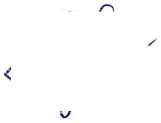 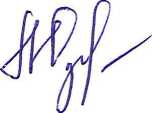 Заместитель мэра муниципального образования Слюдянский район по социально-культурным вопросамПриложение 1 к муниципальной программе «Развитие культуры в муниципальном образовании Слюдянский район» на 2019 - 2024 годыПОДПРОГРАММА«Оказание услуг в сфере культуры в Слюдянском муниципальном районе» на
2019-2024 годыПАСПОРТ ПОДПРОГРАММЫРАЗДЕЛ 1. ЦЕЛЬ И ЗАДАЧИ ПОДПРОГРАММЫ, ЦЕЛЕВЫЕ ПОКАЗАТЕЛИПОДПРОГРАММЫ, СРОКИ РЕАЛИЗАЦИИЦелью данной подпрограммы является повышение качества оказываемых услуг в сфере культуры в Слюдянском муниципальном районе.Для достижения поставленной цели в рамках реализации подпрограммы должна быть решена следующая задача:сохранение и развитие самобытного историко-культурного наследия Слюдянского района, поддержка жизнеспособных форм традиционной культуры, приобщение к духовнонравственным и культурным традициям всех слоев населения, а также обеспечение деятельности объектов культуры, содействующих популяризации культурного наследия, создание единого культурного пространства и равных возможностей для всех жителей района в доступе к культурным благам.Решению поставленной задачи будет способствовать:внедрение программно-целевого подхода к финансированию МБУ ДК «Перевал» муниципального образования Слюдянский районсовершенствование нормативно-правовой базы, развитие системы государственных гарантийразработка новой концепции культурного обслуживания, оптимизация деятельности культурно-досуговых объектов, создание новых структур и форм клубной деятельности, поиск новых ресурсов развития культурной жизни.поддержка юных дарований, развитие способностей, профессионально ориентированных на культурную деятельность детей.вовлечение культурного потенциала района в сферу туризма; развитие межрегиональных культурных связей.развитие кадрового потенциала сферы культуры; совершенствование мер социальной защиты работников МБУ ДК «Перевал» муниципального образования Слюдянский район.осуществление сотрудничества административных структур с общественными организациями, творческими союзами, которые выполняют функции по поддержке организации культурной жизни района.творческий рост профессиональных и любительских коллективовсохранение для разных категорий граждан муниципального образования Слюдянский район доступности услуг в сфере культуры;обеспечение реализации Муниципальным бюджетными учреждением Домом культуры «Перевал» муниципального образования Слюдянский район, качественных услуг в сфере культуры.- организация досуга и приобщение жителей муниципального образования к творчеству, культурному развитию и самообразованию, любительскому искусству и ремеслам.Целевые показатели, характеризующие решение задач подпрограммы «Оказание услуг в сфере культуры в Слюдянском муниципальном районе» на 2019-2024 годы указаны в Приложении №3РАЗДЕЛ 2. ОСНОВНЫЕ МЕРОПРИЯТИЯ ПОДПРОГРАММЫВ рамках реализации подпрограммы предусматривается исполнение основного мероприятия - Организация и проведение культурно-досуговых мероприятий на территории Слюдянского района, которое подразумевает:Проведение культурно-досуговых мероприятий на территории Слюдянского района;Противодействие терроризму и экстремизму;Оплату коммунальных услуг;Обеспечение пожарной безопасности в муниципальном образовании Слюдянский район;Ремонт объектов социальной сферы муниципального образования Слюдянский район;Укрепление материально технической базы учреждений образования и культуры в муниципальном образовании Слюдянский район;Обеспечение санитарно-эпидемилогического благополучия учреждений социальной сферы в муниципальном образовании Слюдянский район;Обеспечение учреждений культуры и образования услугами сети интернет.РАЗДЕЛ 3. РЕСУРСНОЕ ОБЕСПЕЧЕНИЕ ПОДПРОГРАММЫИсточниками финансирования реализации мероприятий подпрограммы являются средства бюджета муниципального образования Слюдянский район, областного бюджета, федерального бюджета, бюджетов государственных внебюджетных фондов, иных источников.Общий объем финансирования подпрограммы за счет средств местного бюджета на соответствующие годы составляет 41 790 453, 91 рублей, в том числе по годам:год - 7 103 883,65 рублей;год - 6 937 314,06 рублей;год - 6 937 314,05 рублей;год - 6 937 314,05 рублей;год - 6 937 314,05 рублей;год - 6 937 314,05 рублей.Ресурсное обеспечение реализации подпрограммы за счет средств районного бюджета подлежит ежегодному уточнению в рамках формирования проекта районного бюджета на очередной финансовый год и плановый период. Реализация подпрограммы потребует выделения дополнительных финансовых ресурсов, корректировки объемов которых будут определяться при формировании проекта районного бюджета на соответствующий финансовый год и плановый период согласно методическим указаниям министерства финансов Иркутской области по распределению бюджетных ассигнований по главным распорядителям средств бюджета муниципального района.Раздел 4.Ожидаемые конечные результаты реализации подпрограммы.Реализация мероприятий Программы позволит к 2024 году: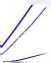 Увеличить число клубных формирований до 15 ед.;Увеличить число участников клубных формирований до 190 человек;Увеличить число проведенных мероприятий (занятий, репетиций и т.д.) до 760 ед.;Увеличить число культурно-досуговых мероприятий к 2024 году до 295 ед.Начальник отдела культуры, спорта и молодежной политики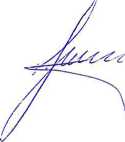 Приложение 2 к муниципальной программе «Развитие культуры в муниципальном образовании Слюдянский район» на 2019 - 2024 годыПОДПРОГРАММА«Оказание библиотечных услуг в Слюдянском муниципальном районе»
на 2019-2024 годыПАСПОРТ ПОДПРОГРАММЫРАЗДЕЛ 1. ЦЕЛЬ И ЗАДАЧИ ПОДПРОГРАММЫ, ЦЕЛЕВЫЕ ПОКАЗАТЕЛИ
ПОДПРОГРАММЫ, СРОКИ РЕАЛИЗАЦИИЦелью данной подпрограммы является повышение качества оказываемых библиотечных услуг в Слюдянском муниципальном районеДля достижения поставленной цели в рамках реализации подпрограммы должны быть решены следующие задачи:Повышение эффективности работы муниципальных библиотек по удовлетворению информационных, образовательных, культурно-досуговых потребностей населения района в условиях формирования информационного общества.Полноценное комплектование библиотечных фондов новыми информационными изданиями для привития интереса к чтению, отечественной истории и культуре детей, подростков, молодежи.Целевые показатели, характеризующие решение задач подпрограммы «Оказание библиотечных услуг в Слюдянском муниципальном районе» указаны в Приложении №3:РАЗДЕЛ 2. ОСНОВНЫЕ МЕРОПРИЯТИЯ ПОДПРОГРАММЫВ рамках реализации подпрограммы предусматривается исполнение основных мероприятий - Библиотечное обслуживание населения муниципального образования Слюдянский район; Комплектование книжных фондов библиотек муниципальных образований Иркутской области; Развитие публичных центров правовой, деловой и социально значимой информации центральных районных библиотек Иркутской области которые подразумевают:Обеспечение функционирования библиотеки в муниципальном образовании Слюдянский район;Противодействие терроризму и экстремизму;Оплату коммунальных услуг;Обеспечение пожарной безопасности в муниципальном образовании Слюдянский район;Ремонт объектов социальной сферы муниципального образования Слюдянский район;Укрепление материально технической базы учреждений образования и культуры в муниципальном образовании Слюдянский район;Обеспечение санитарно-эпидемиологического благополучия учреждений социальной сферы в муниципальном образовании Слюдянский район;Обеспечение учреждений культуры и образования услугами сети интернет.Софинансирование расходных обязательств муниципальных образований Иркутской области на поддержку отрасли культуры (комплектование книжных фондов муниципальных общедоступных библиотек);Комплектование книжных фондов библиотек муниципальных образований и государственных библиотек городов Москвы и Санкт-Петербурга за счет средств областного бюджета.РАЗДЕЛ 3. РЕСУРСНОЕ ОБЕСПЕЧЕНИЕ ПОДПРОГРАММЫИсточниками финансирования реализации мероприятий подпрограммы являются средства бюджета муниципального образования Слюдянский район, областного бюджета, федерального бюджета, бюджетов государственных внебюджетных фондов, иных источников.Общий объем финансирования подпрограммы 91 597 476,09 рублей, в том числе по годам: 2019 год - 15 390 026,35 рублей;год - 15 377 265,94 рублейгод - 15 207 545,95 рублей;год - 15 207 545,95 рублей;год - 15 207 545,95 рублей;год - 15 207 545,95 рублей.Из них за счет средств местного бюджета 91 597 476,09 рублей, в том числе по годам:год - 15 390 026,35 рублей;год - 15 377 265,94 рублейгод - 15 207 545,95 рублей;год - 15 207 545,95 рублей;год - 15 207 545,95 рублей;год -15 207 545,95 рублей.Из них за счет средств областного бюджета 0,00 рублей, в том числе по годам:год - 0,00 рублей;год - 0,00 рублей;год - 0,00 рублей;год - 0,00 рублей;год - 0,00 рублей;год - 0,00 рублей.Из них за счет средств федерального бюджета 0,00 рублей, в том числе по годам:год - 0,00 рублей;год - 0,00 рублей;год - 0,00 рублей;год - 0,00 рублей;год - 0,00 рублей;год - 0,00 рублейРесурсное обеспечение реализации подпрограммы за счет средств районного бюджета подлежит ежегодному уточнению в рамках формирования проекта районного бюджета на очередной финансовый год и плановый период. Реализация подпрограммы потребует выделения дополнительных финансовых ресурсов, корректировки объемов которых будут определяться при формировании проекта районного бюджета на соответствующий финансовый год и плановый период согласно методическим указаниям министерства финансов Иркутской области по распределению бюджетных ассигнований по главным распорядителям средств бюджета муниципального района.Раздел 4.Ожидаемые конечные результаты реализации подпрограммы.Реализация мероприятий Программы позволит достигнуть к 2024 году:Увеличения формирования, учета, обработки, сохранности книжного фонда до 170090 экз.;Увеличения количества пользователей до 15 360 человек в год;Увеличения количества книговыдач до 297 230 экз. в год;Увеличения количества выданных библиографических справок до 5730 ед. в год;Увеличения количества занятий по методической работе в области библиотековедения, библиографии до 10;Увеличения числа организованных книжных выставок до 645 ед. в год;Увеличения количества проведенных массовых мероприятий до 1700 ед. в год;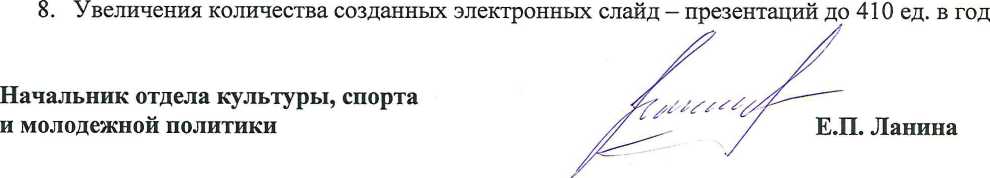 Приложение 3 к муниципальной программе «Развитие культуры в муниципальном образовании Слюдянский район» на 2019 - 2024 годыСведения о составе и значениях показателей муниципальной программы«Развитие культуры в муниципальном образовании Слюдянский район» на 2019 - 2024 годы
(наименование муниципальной программы)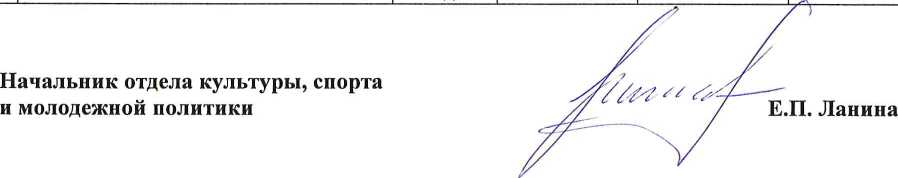 Приложение 4 к муниципальной программе «Развитие культуры в муниципальном образовании Слюдянский район» на 2019 - 2024 годыПрогнозная (справочная) оценка ресурсного обеспечения реализации муниципальной программы
за счет всех источников финансированияМуниципальной программы «Развитие культуры в муниципальном образовании Слюдянский район» на 2019 - 2024 годы
(наименование муниципальной программы)Начальник отдела культуры, спорта и молодежной политики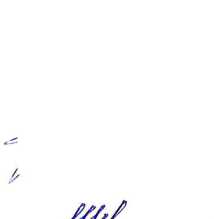 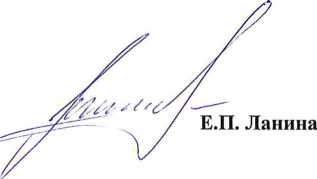 Наименование	муниципальнойпрограммы«Развитие культуры в муниципальном образовании Слюдянский район» на 2019 - 2024 годыОтветственный	исполнительмуниципальной программыОтдел культуры, спорта и молодежной политики МКУ «Комитет по социальной политике и культуре муниципального образования Слюдянский район».Соисполнители	муниципальнойпрограммыСтруктурные подразделения администрации района, муниципальные учреждения культуры, администрации поселений Слюдянского района, общественные организации,	предприятия	и	учреждениямуниципального района, путем привлечения других участников на реализацию конкретных мероприятий.Участники	муниципальнойпрограммыМуниципальное казенное учреждения «Комитет по социальной политике и культуре муниципального образования Слюдянский район», Управление социально-экономического развития администрации муниципального района, администрации городских поселений Слюдянского районаЦель муниципальной программыРазвитие культурного потенциала личности и общества в целомЗадачи муниципальной программыПовышение качества оказываемых услуг в сфере культуры в Слюдянском муниципальном районе;Повышение качества оказываемых библиотечных услуг в Слюдянском муниципальном районе.Сроки реализации муниципальной программы2019-2024 годыЦелевые	показателимуниципальной программы1 .Число	участников	культурно-досуговыхмероприятий, тыс. чел.2.Уровень удовлетворенности качеством услуг культуры, %Подпрограммы программы«Оказание услуг в сфере культуры в Слюдянском муниципальном районе» на 2019-2024 годы;«Оказание библиотечных услуг в Слюдянском муниципальном районе» на 2019-2024 годы.Ресурсное обеспечение муниципальной программы / источник финансирования.Предполагаемый объем финансирования Программы с на соответствующие годы составляет 133 387 930,00 рублей, в том числе по годам:год - 22 493 910,00 рублей;год - 22 314 580,00 рублей;год - 22 144 860,00 рублей;год - 22 144 860,00 рублей;год - 22 144 860,00 рублей;год - 22 144 860,00 рублей.Из них за счет средств местного бюджета 133 387 930,00 рублей, в том числе по годам:2019 год -22 493 910,00 рублей;год - 22 314 580,00 рублей;год - 22 144 860,00 рублей;год - 22 144 860,00 рублей;год - 22 144 860,00 рублей;год - 22 144 860,00 рублей.Из них за счет средств областного бюджета 0,00 рублей, в том числе по годам:год - 0,00 рублей;год - 0,00 рублей;год - 0,00 рублей;год - 0,00 рублей;год - 0,00 рублей;год - 0,00 рублей.Из них за счет средств федерального бюджета 0,00 рублей, в том числе по годам:год - 0,00 рублей;год - 0,00 рублей;год - 0,00 рублей;год - 0,00 рублей;год - 0,00 рублей;год - 0,00 рублейОжидаемые конечные результаты реализации	муниципальнойпрограммыУвеличение числа участников культурно-досуговых мероприятий к 2024 году до 62 000 чел.Увеличение уровня удовлетворенности качеством услуг культуры к 2024 году до 100%Наименование муниципальной программы«Развитие культуры в муниципальном образовании Слюдянский район» на 2019 - 2024 годыНаименование подпрограммы«Оказание услуг в сфере культуры в Слюдянском муниципальном районе» на 2019-2024 годыОтветственный	исполнительподпрограммыОтдел культуры, спорта и молодежной политики муниципальное казенное учреждение «Комитет по социальной	политике и культуре муниципальногообразования Слюдянский район», МБУ ДК «Перевал» муниципального образования Слюдянский район.Соисполнители подпрограммыСтруктурные подразделения	администрации района,муниципальные учреждения культуры, администрации поселений Слюдянского района, общественные организации, предприятия и учреждения муниципального района, путем привлечения других участников на реализацию конкретных мероприятий.Участники подпрограммыМуниципальное казенное учреждение «Комитет по социальной политике и культуре МО Слюдянский район», Управление	социально-экономического	развитияадминистрации муниципального района, администрации городских поселений Слюдянского районаЦель подпрограммыПовышение качества оказываемых услуг в сфере культуры в Слюдянском муниципальном районеЗадачи подпрограммы- сохранение и развитие самобытного историко-культурного наследия Слюдянского района, поддержка жизнеспособных форм традиционной культуры, приобщение к духовнонравственным и культурным традициям всех слоев населения, а также обеспечение деятельности объектов культуры, содействующих популяризации культурного наследия, создание единого культурного пространства и равных возможностей для всех жителей района в доступе к культурным благам.Сроки реализации подпрограммы2019-2024 годыЦелевые показатели подпрограммыЧисло клубных формирований, ед.;Число участников клубных формирований, чел.;Число проведенных мероприятий (занятий, репетиций и т.д.), к-во;4.Число культурно-досуговых мероприятий, ед.Ресурсное обеспечение подпрограммы / источник финансирования.Предполагаемый объем финансирования подпрограммы за счет средств местного бюджета на соответствующие годы составляет 41 790 453,91 рублей, в том числе по годам:год - 7 103 883,65 рублей;год - 6 937 314,06 рублей;год - 6 937 314,05 рублей;год - 6 937 314,05 рублей;год - 6 937 314,05 рублей;год - 6 937 314,05 рублей.Ожидаемые конечные результаты реализации подпрограммыУвеличение числа клубных формирований к 2024 году до 15 ед.;Увеличение числа участников клубных формирований к 2024 году до 190 человек;Увеличение числа проведенных мероприятий (занятий, репетиций и т.д.) к 2024 году до 760 ед.;Увеличение числа культурно-досуговых мероприятий к 2024 году до 295 ед.Наименование программы«Развитие культуры в муниципальном образовании Слюдянский район» на 2019 - 2024 годыНаименование подпрограммы«Оказание	библиотечных услуг в	Слюдянскоммуниципальном районе» на 2019-2024 годыОтветственный	исполнительподпрограммыОтдел культуры, спорта и молодежной политики муниципального казенного учреждения «Комитет по социальной политике и культуре муниципального образования Слюдянский район», МБУК МЦБ Слюдянского района.Соисполнители подпрограммыСтруктурные подразделения администрации района, муниципальные учреждения культуры, администрации поселений	Слюдянского	района,	общественныеорганизации, предприятия и учреждения муниципального района, путем привлечения других участников на реализацию конкретных мероприятий.Участники подпрограммыМуниципальное казенное учреждение «Комитет по социальной политике и культуре муниципального образования Слюдянский район», Управление социально- экономического развития администрации муниципального района, администрации городских поселений Слюдянского районаЦель подпрограммыПовышение качества оказываемых библиотечных услуг в Слюдянском муниципальном районеЗадачи подпрограммыПовышение эффективности работы муниципальных библиотек	по	удовлетворению	информационных,образовательных, культурно-досуговых потребностей населения	района	в	условиях	формированияинформационного общества.Полноценное комплектование библиотечных фондов новыми информационными изданиями для привития интереса к чтению, отечественной истории и культуре детей, подростков, молодежи.Сроки реализации подпрограммы2019-2024 годыЦелевые показатели подпрограммыФормирование, учет, обработка, сохранность книжного фонда, экз.;Количество пользователей, чел/в год;Количество книговыдач, экз./в год;Количество выданных библиографических справок, ед./в год;Ведение методической работы в области библиотековедения, библиографии, занятий;Число организованных книжных выставок, ед./в год;Количество проведенных массовых мероприятий, ед./в год;Создание электронных слайд - презентаций, ед.Ресурсное обеспечение подпрограммы / источник финансирования.Предполагаемый объем финансирования подпрограммы с учетом прогноза цен на соответствующие годы составляет 91 597 476,09 рублей, в том числе по годам:год - 15 390 026,35 рублей;год - 15 377 265,94 рублейгод - 15 207 545,95 рублей;год - 15 207 545,95 рублей;год - 15 207 545,95 рублей;год - 15 207 545,95 рублей.Из них за счет средств местного бюджета 91 597 476,09 рублей, в том числе по годам:год - 15 390 026,35 рублей;год - 15 377 265,94 рублейгод - 15 207 545,95 рублей;год - 15 207 545,95 рублей;год - 15 207 545,95 рублей;год - 15 207 545,95 рублей.Из них за счет средств областного бюджета 0,00 рублей, в том числе по годам:год - 0,00 рублей;год - 0,00 рублей;год - 0,00 рублей;год - 0,00 рублей;год - 0,00 рублей;год - 0,00 рублей.Из них за счет средств федерального бюджета 0,00 рублей, в том числе по годам:год - 0,00 рублей;год - 0,00 рублей;год - 0,00 рублей;год - 0,00 рублей;год - 0,00 рублей;год - 0,00 рублейОжидаемые конечные результаты реализации подпрограммыУвеличение формирования, учета, обработки, сохранности книжного фонда к 2024 году до 170090 экз.;Увеличение количества пользователей в год к 2024 году до 15 360 человек;Увеличение количества книговыдач в год к 2024 году до 297 230 экз.;Увеличение	количества	выданныхбиблиографических справок в год к 2024 году до 5730 ед.;Увеличение количества занятий по методической работе в области библиотековедения, библиографии к 2024 году до 10;Увеличение числа организованных книжных выставок в год к 2024 году до 645 ед.;Увеличение количества проведенных массовых мероприятий в год к 2024 году до 1700 ед.;8. Увеличение количества созданных электронных слайд - презентаций к 2024 году до 410 ед.№ п/пНаименование целевого показателяНаименование целевого показателяЕд. изм.Ед. изм.Значение целевых показателейЗначение целевых показателейЗначение целевых показателейЗначение целевых показателейЗначение целевых показателейЗначение целевых показателейЗначение целевых показателейЗначение целевых показателейЗначение целевых показателейЗначение целевых показателейЗначение целевых показателейЗначение целевых показателейЗначение целевых показателейЗначение целевых показателей№ п/пНаименование целевого показателяНаименование целевого показателяЕд. изм.Ед. изм.Факт 2017Оценка2018Оценка20182019201920202020202120212022202220232023202412233667788991010111112Целевые показатели муниципальной прогЦелевые показатели муниципальной прогЦелевые показатели муниципальной программы «Развитие культуры в муниципальном образовании Слюдянский район» на 2019 - 2024 годыраммы «Развитие культуры в муниципальном образовании Слюдянский район» на 2019 - 2024 годыраммы «Развитие культуры в муниципальном образовании Слюдянский район» на 2019 - 2024 годыраммы «Развитие культуры в муниципальном образовании Слюдянский район» на 2019 - 2024 годыраммы «Развитие культуры в муниципальном образовании Слюдянский район» на 2019 - 2024 годыраммы «Развитие культуры в муниципальном образовании Слюдянский район» на 2019 - 2024 годыраммы «Развитие культуры в муниципальном образовании Слюдянский район» на 2019 - 2024 годыраммы «Развитие культуры в муниципальном образовании Слюдянский район» на 2019 - 2024 годыраммы «Развитие культуры в муниципальном образовании Слюдянский район» на 2019 - 2024 годыраммы «Развитие культуры в муниципальном образовании Слюдянский район» на 2019 - 2024 годыраммы «Развитие культуры в муниципальном образовании Слюдянский район» на 2019 - 2024 годыраммы «Развитие культуры в муниципальном образовании Слюдянский район» на 2019 - 2024 годыраммы «Развитие культуры в муниципальном образовании Слюдянский район» на 2019 - 2024 годыраммы «Развитие культуры в муниципальном образовании Слюдянский район» на 2019 - 2024 годыраммы «Развитие культуры в муниципальном образовании Слюдянский район» на 2019 - 2024 годыраммы «Развитие культуры в муниципальном образовании Слюдянский район» на 2019 - 2024 годы1Число участников культурно-досуговых мероприятийЧисло участников культурно-досуговых мероприятийчел.чел.2990060 00060 00060 50060 50061 00061 00061 00061 00061 50061 50062 00062 00062 0002Уровень удовлетворенности качеством услуг культурыУровень удовлетворенности качеством услуг культуры%%80858590909595100100100100100100100Целевые показатели подпрограммы 1 «Оказание услуг в сфере культуры в Слюдянском муниципальном районе»Целевые показатели подпрограммы 1 «Оказание услуг в сфере культуры в Слюдянском муниципальном районе»Целевые показатели подпрограммы 1 «Оказание услуг в сфере культуры в Слюдянском муниципальном районе»Целевые показатели подпрограммы 1 «Оказание услуг в сфере культуры в Слюдянском муниципальном районе»Целевые показатели подпрограммы 1 «Оказание услуг в сфере культуры в Слюдянском муниципальном районе»Целевые показатели подпрограммы 1 «Оказание услуг в сфере культуры в Слюдянском муниципальном районе»Целевые показатели подпрограммы 1 «Оказание услуг в сфере культуры в Слюдянском муниципальном районе»Целевые показатели подпрограммы 1 «Оказание услуг в сфере культуры в Слюдянском муниципальном районе»Целевые показатели подпрограммы 1 «Оказание услуг в сфере культуры в Слюдянском муниципальном районе»Целевые показатели подпрограммы 1 «Оказание услуг в сфере культуры в Слюдянском муниципальном районе»Целевые показатели подпрограммы 1 «Оказание услуг в сфере культуры в Слюдянском муниципальном районе»Целевые показатели подпрограммы 1 «Оказание услуг в сфере культуры в Слюдянском муниципальном районе»Целевые показатели подпрограммы 1 «Оказание услуг в сфере культуры в Слюдянском муниципальном районе»Целевые показатели подпрограммы 1 «Оказание услуг в сфере культуры в Слюдянском муниципальном районе»Целевые показатели подпрограммы 1 «Оказание услуг в сфере культуры в Слюдянском муниципальном районе»Целевые показатели подпрограммы 1 «Оказание услуг в сфере культуры в Слюдянском муниципальном районе»Целевые показатели подпрограммы 1 «Оказание услуг в сфере культуры в Слюдянском муниципальном районе»Целевые показатели подпрограммы 1 «Оказание услуг в сфере культуры в Слюдянском муниципальном районе»Целевые показатели подпрограммы 1 «Оказание услуг в сфере культуры в Слюдянском муниципальном районе»1Организация и проведение культурно - досуговых мероприятий:Организация и проведение культурно - досуговых мероприятий:1.1Число клубных формированийЧисло клубных формированийЕд.Ед.10131313131313141414141415151.2Число участников клубных формированийЧисло участников клубных формированийЕд.Ед.1201701701701701751751801801801851851901901.3Число проведенных мероприятий (занятий, репетиций и т.д.)Число проведенных мероприятий (занятий, репетиций и т.д.)К-воК-во6257407407407407457457507507507557557607601.4Число культурно-досуговых мероприятийЧисло культурно-досуговых мероприятийЕд.Ед.180285285285285290290290290290295295295295Целевые показатели подпрограммы 2 «Оказание библиотечных услуг в Слюдянском муниципальном районе»Целевые показатели подпрограммы 2 «Оказание библиотечных услуг в Слюдянском муниципальном районе»Целевые показатели подпрограммы 2 «Оказание библиотечных услуг в Слюдянском муниципальном районе»Целевые показатели подпрограммы 2 «Оказание библиотечных услуг в Слюдянском муниципальном районе»Целевые показатели подпрограммы 2 «Оказание библиотечных услуг в Слюдянском муниципальном районе»Целевые показатели подпрограммы 2 «Оказание библиотечных услуг в Слюдянском муниципальном районе»Целевые показатели подпрограммы 2 «Оказание библиотечных услуг в Слюдянском муниципальном районе»Целевые показатели подпрограммы 2 «Оказание библиотечных услуг в Слюдянском муниципальном районе»Целевые показатели подпрограммы 2 «Оказание библиотечных услуг в Слюдянском муниципальном районе»Целевые показатели подпрограммы 2 «Оказание библиотечных услуг в Слюдянском муниципальном районе»Целевые показатели подпрограммы 2 «Оказание библиотечных услуг в Слюдянском муниципальном районе»Целевые показатели подпрограммы 2 «Оказание библиотечных услуг в Слюдянском муниципальном районе»Целевые показатели подпрограммы 2 «Оказание библиотечных услуг в Слюдянском муниципальном районе»Целевые показатели подпрограммы 2 «Оказание библиотечных услуг в Слюдянском муниципальном районе»Целевые показатели подпрограммы 2 «Оказание библиотечных услуг в Слюдянском муниципальном районе»2Формирование, учет, обработка, сохранность книжного фонда:2.1Формирование,	учет,	обработка,сохранность книжного фонда.Экз.Экз.154 163170 010170 010170 030170 030170 040170 04017 06017 060170 070170 070170 080170 080170 090170 0903Осуществление	библиотечного,библиографического	иинформационного	обслуживанияпользователей библиотеки:3.1Количество пользователейЧел.13 30015 29015 30515 32015 33015 34015 35015 3603.2Количество книговыдачЭкз.244 100297 200297 205297 210297 215297 220297 225297 2303.3Количество	выданныхбиблиографических справокЕд5 1005 6905 6955 7105 7155 7205 7255 7304Ведение методической работы в области	библиотековедения,библиографии:4.1Ведение методической работы в области библиотековедения, библиографии.занятия8101010101010105Осуществление	культурнопросветительских мероприятий:5.1Число	организованных книжныхвыставокЕд3006106206256306356406455.2Количество проведенных массовых мероприятийЕд1 2001 6501 6601 6701 6801 6901 6951 7005.3Создание электронных слайд — презентацийЕд.60380385390395400405410Наименование муниципально й программы, подпрограммы ,основного мероприятия, мероприятияОтветственный исполнитель, соисполнители, участники, исполнители мероприятийИсточники финансированияОценка расходов (руб.), годыОценка расходов (руб.), годыОценка расходов (руб.), годыОценка расходов (руб.), годыОценка расходов (руб.), годыОценка расходов (руб.), годыОценка расходов (руб.), годыНаименование муниципально й программы, подпрограммы ,основного мероприятия, мероприятияОтветственный исполнитель, соисполнители, участники, исполнители мероприятийИсточники финансирования201920202021202220232024всего123567891011Программа «Развитие культуры в муниципально м образовании Слюдянский район» на 2019-2024 годывсего, в том числе:всего22 493 910,0022 314 580,0022 144 860,0022 144 860,0022 144 860,0022 144 860,00133 387 930,00Программа «Развитие культуры в муниципально м образовании Слюдянский район» на 2019-2024 годывсего, в том числе:областной бюджет (ОБ)0,000,000,000,000,000,000,00Программа «Развитие культуры в муниципально м образовании Слюдянский район» на 2019-2024 годывсего, в том числе:средства, планируемые к привлечению из федерального бюджета (ФБ)0,000,000,000,000,000,000,00Программа «Развитие культуры в муниципально м образовании Слюдянский район» на 2019-2024 годывсего, в том числе:местный бюджет (МБ)22 493 910,0022 314 580,0022 144 860,0022 144 860,0022 144 860,0022 144 860,00133 387 930,00Программа «Развитие культуры в муниципально м образовании Слюдянский район» на 2019-2024 годывсего, в том числе:иные источники(ИИ)0,000,000,000,000,000,000,00Программа «Развитие культуры в муниципально м образовании Слюдянский район» на 2019-2024 годыМуниципальное казенное учреждение "Комитет по социальной политике и культуре муниципального образования Слюдянский район"всего22 493 910,0022 314 580,0022 144 860,0022 144 860,0022 144 860,0022 144 860,00133 387 930,00Программа «Развитие культуры в муниципально м образовании Слюдянский район» на 2019-2024 годыМуниципальное казенное учреждение "Комитет по социальной политике и культуре муниципального образования Слюдянский район"областной бюджет (ОБ)0,000,000,000,000,000,000,00Программа «Развитие культуры в муниципально м образовании Слюдянский район» на 2019-2024 годыМуниципальное казенное учреждение "Комитет по социальной политике и культуре муниципального образования Слюдянский район"средства, планируемые к привлечению из федерального бюджета (ФБ)0,000,000,000,000,000,000,00Программа «Развитие культуры в муниципально м образовании Слюдянский район» на 2019-2024 годыМуниципальное казенное учреждение "Комитет по социальной политике и культуре муниципального образования Слюдянский район"местный бюджет (МБ)22 493 910,0022 314 580,0022 144 860,0022 144 860,0022 144 860,0022 144 860,00133 387 930,00Программа «Развитие культуры в муниципально м образовании Слюдянский район» на 2019-2024 годыМуниципальное казенное учреждение "Комитет по социальной политике и культуре муниципального образования Слюдянский район"иные источники(ИИ)0,000,000,000,000,000,00Подпрограмма1 «Оказание услуг в сфере культуры в Слюдянском муниципально м районе»всего, в том числе:всего7 103 883,656 937 314,066 937 314,056 937 314,056 937 314,056 937 314,0541 790 453,91Подпрограмма1 «Оказание услуг в сфере культуры в Слюдянском муниципально м районе»всего, в том числе:областной бюджет (ОБ)0,000,000,000,000,000,000,00Подпрограмма1 «Оказание услуг в сфере культуры в Слюдянском муниципально м районе»всего, в том числе:средства, планируемые к привлечению из федерального бюджета (ФБ)0,000,000,000,000,000,000,00Подпрограмма1 «Оказание услуг в сфере культуры в Слюдянском муниципально м районе»всего, в том числе:местный бюджет (МБ)7 103 883,656 937 314,066 937 314,056 937 314,056 937 314,056 937 314,0541 790 453,91Подпрограмма1 «Оказание услуг в сфере культуры в Слюдянском муниципально м районе»всего, в том числе:иные источники(ИИ)0,000,000,000,000,000,000,00Подпрограмма1 «Оказание услуг в сфере культуры в Слюдянском муниципально м районе»Муниципальное казенное учреждение "Комитет по социальной политике и культуре муниципального образования Слюдянский район"всего7 103 883,656 937 314,066 937 314,056 937 314,056 937 314,056 937 314,0541 790 453,91Подпрограмма1 «Оказание услуг в сфере культуры в Слюдянском муниципально м районе»Муниципальное казенное учреждение "Комитет по социальной политике и культуре муниципального образования Слюдянский район"областной бюджет (ОБ)0,000,000,000,000,000,000,00Подпрограмма1 «Оказание услуг в сфере культуры в Слюдянском муниципально м районе»Муниципальное казенное учреждение "Комитет по социальной политике и культуре муниципального образования Слюдянский район"средства, планируемые к привлечению из федерального бюджета (ФБ)0,000,000,000,000,000,000,00Подпрограмма1 «Оказание услуг в сфере культуры в Слюдянском муниципально м районе»Муниципальное казенное учреждение "Комитет по социальной политике и культуре муниципального образования Слюдянский район"местный бюджет (МБ)7 103 883,656 937 314,066 937 314,056 937 314,056 937 314,056 937 314,0541 790 453,91Подпрограмма1 «Оказание услуг в сфере культуры в Слюдянском муниципально м районе»Муниципальное казенное учреждение "Комитет по социальной политике и культуре муниципального образования Слюдянский район"иные источники(ИИ)Основное мероприятие: Организация и проведение культурнодосуговых мероприятий на территории Слюдянского районаМБУК МДК Слюдянского районавсего7 103 883,656 937 314,066 937 314,056 937 314,056 937 314,056 937 314,0541 790 453,91Основное мероприятие: Организация и проведение культурнодосуговых мероприятий на территории Слюдянского районаМБУК МДК Слюдянского районаобластной бюджет (ОБ)0,000,000,000,000,000,000,00Основное мероприятие: Организация и проведение культурнодосуговых мероприятий на территории Слюдянского районаМБУК МДК Слюдянского районасредства, планируемые к привлечению из федерального бюджета (ФБ)0,000,000,000,000,000,000,00Основное мероприятие: Организация и проведение культурнодосуговых мероприятий на территории Слюдянского районаМБУК МДК Слюдянского районаместный бюджет (МБ)7 103 883,656 937 314,066 937 314,056 937 314,056 937 314,056 937 314,0541 790 453,91Основное мероприятие: Организация и проведение культурнодосуговых мероприятий на территории Слюдянского районаМБУК МДК Слюдянского районаиные источники(ИИ)0,000,000,000,000,000,000,00Подпрограмма2 «Оказание библиотечных услуг вСлюдянском муниципально м районе»всего, в том числе:всего15 390 026,3515 377 265,9415 207 545,9515 207 545,9515 207 545,9515 207 545,9591 597 476,09Подпрограмма2 «Оказание библиотечных услуг вСлюдянском муниципально м районе»всего, в том числе:областной бюджет (ОБ)0,000,000,000,000,000,000,00Подпрограмма2 «Оказание библиотечных услуг вСлюдянском муниципально м районе»всего, в том числе:средства, планируемые к привлечению из федерального бюджета (ФБ)0,000,000,000,000,000,000,00местный бюджет (МБ)15 390 026,3515 377 265,9415 207 545,9515 207 545,9515 207 545,9515 207 545,9591 597 476,09иные источники(ИИ)0,000,000,000,000,000,000,00Муниципальное казенное учреждение "Комитет по социальной политике и культуре муниципального образования Слюдянский район"всего15 390 026,3515 377 265,9415 207 545,9515 207 545,9515 207 545,9515 207 545,9591 597 476,09Муниципальное казенное учреждение "Комитет по социальной политике и культуре муниципального образования Слюдянский район"областной бюджет (ОБ)0,000,000,000,000,000,000,00Муниципальное казенное учреждение "Комитет по социальной политике и культуре муниципального образования Слюдянский район"средства, планируемые к привлечению из федерального бюджета (ФБ)Муниципальное казенное учреждение "Комитет по социальной политике и культуре муниципального образования Слюдянский район"местный бюджет (МБ)15 390 026,3515 377 265,9415 207 545,9515 207 545,9515 207 545,9515 207 545,9591 597 476,09Муниципальное казенное учреждение "Комитет по социальной политике и культуре муниципального образования Слюдянский район"иные источники(ИИ)0,000,000,000,000,000,000,00Основное мероприятие: Библиотечное обслуживание населения МО Слюдянский ра-нМБУК МЦБ Слюдянского районавсего15 390 026,3515 377 265,9415 207 545,9515 207 545,9515 207 545,9515 207 545,9591 597 476,09Основное мероприятие: Библиотечное обслуживание населения МО Слюдянский ра-нМБУК МЦБ Слюдянского районаобластной бюджет (ОБ)0,000,000,000,000,000,000,00Основное мероприятие: Библиотечное обслуживание населения МО Слюдянский ра-нМБУК МЦБ Слюдянского районасредства, планируемые к привлечению из федерального бюджета (ФБ)0,000,000,000,000,000,000,00Основное мероприятие: Библиотечное обслуживание населения МО Слюдянский ра-нМБУК МЦБ Слюдянского районаместный бюджет (МБ)15 390 026,3515 377 265,9415 207 545,9515 207 545,9515 207 545,9515 207 545,9591 597 476,09Основное мероприятие: Библиотечное обслуживание населения МО Слюдянский ра-нМБУК МЦБ Слюдянского районаиные источники(ИИ)0,000,000,000,000,000,000,00Основное мероприятиеРазвитие публичных центров правовой, деловой и социально значимой информации центральных районных библиотек Иркутской областиМБУК МЦБ Слюдянского районавсего0,000,000,000,000,000,000,00Основное мероприятиеРазвитие публичных центров правовой, деловой и социально значимой информации центральных районных библиотек Иркутской областиМБУК МЦБ Слюдянского районаобластной бюджет (ОБ)0,000,000,000,000,000,000,00Основное мероприятиеРазвитие публичных центров правовой, деловой и социально значимой информации центральных районных библиотек Иркутской областиМБУК МЦБ Слюдянского районасредства, планируемые к привлечению из федерального бюджета (ФБ)0,000,000,000,000,000,000,00Основное мероприятиеРазвитие публичных центров правовой, деловой и социально значимой информации центральных районных библиотек Иркутской областиМБУК МЦБ Слюдянского районаместный бюджет (МБ)0,000,000,000,000,000,000,00Основное мероприятиеРазвитие публичных центров правовой, деловой и социально значимой информации центральных районных библиотек Иркутской областиМБУК МЦБ Слюдянского районаиные источники(ИИ)0,000,000,000,000,000,000,00Основное мероприятие:МБУК МЦБСлюдянскоговсего0,000,000,000,000,000,000,00Комплектован ие книжных фондов библиотек муниципальны х образований Иркутской областирайонаобластной бюджет (ОБ)0,000,000,000,000,00Комплектован ие книжных фондов библиотек муниципальны х образований Иркутской областирайонасредства, планируемые к привлечению из федерального бюджета (ФБ)0,000,000,000,000,000,000,00Комплектован ие книжных фондов библиотек муниципальны х образований Иркутской областирайонаместный бюджет (МБ)0,000,000,000,000,000,000,00Комплектован ие книжных фондов библиотек муниципальны х образований Иркутской областирайонаиные источники(ИИ)0,000,000,000,000,000,000,00Основное мероприятие: Расходы на комплектован ие книжных фондов библиотек муниципальны х образований и государственн ых библиотек городовМосквы и Санкт- ПетербургаМБУК МЦБСлюдянского районавсего0,000,000,000,000,000,000,00Основное мероприятие: Расходы на комплектован ие книжных фондов библиотек муниципальны х образований и государственн ых библиотек городовМосквы и Санкт- ПетербургаМБУК МЦБСлюдянского районаобластной бюджет (ОБ)0,000,000,000,000,000,000,00Основное мероприятие: Расходы на комплектован ие книжных фондов библиотек муниципальны х образований и государственн ых библиотек городовМосквы и Санкт- ПетербургаМБУК МЦБСлюдянского районасредства, планируемые к привлечению из федерального бюджета (ФБ)0,000,000,000,000,000,000,00Основное мероприятие: Расходы на комплектован ие книжных фондов библиотек муниципальны х образований и государственн ых библиотек городовМосквы и Санкт- ПетербургаМБУК МЦБСлюдянского районаместный бюджет (МБ)0,000,000,000,000,000,000,00Основное мероприятие: Расходы на комплектован ие книжных фондов библиотек муниципальны х образований и государственн ых библиотек городовМосквы и Санкт- ПетербургаМБУК МЦБСлюдянского районаиные источники(ИИ)0,000,000,000,000,000,000,00